МБДОУ «Детский сад № 40»Лексическая тема «Транспорт»Задание 1. «Наземный транспорт. Машина» Познакомьте ребенка с наземным транспортом, его видами, их составными частями, расскажите, как можно сравнивать виды наземного транспорта и описывать их. Покажите, как можно передавать в рисунке специфические особенности строения машины; закрепляйте навыки равномерного закрашивания Примерное содержание задания: 1. Вы знаете профессию шофера? Где работают люди этой профессии? Шофер водит машину. В городе ездят не только машины. Как называется этот транспорт? (Можно показать картинки с изображением автобуса, троллейбуса, трамвая, поезда, велосипеда, мотоцикла.) Кто управляет этими видами транспорта? Троллейбусом управляет водитель троллейбуса; автобусом – водитель автобуса; трамваем – вагоновожатый; поездом – машинист; велосипедом – велосипедист; мотоциклом – мотоциклист. (Ребенок повторяет.) Водитель троллейбуса управляет – …, машинист управляет – …, вагоновожатый управляет – … и т. д. Все виды транспорта, которые мы назвали, называются наземными. Что значит «наземный транспорт»? Где ездит этот транспорт?  Рассматривание игрушечной машины. Покажите составные части игрушечной машины: руль, кузов, кабину, сиденья, капот, дверцу, фары, колеса, ребенок должен назвать их. Называйте деталь, ребенок образовывает множественное число слова: дверь – … (двери), окно – …, колесо – …, фара – …, сиденье– … . Игра «Найди отличия». Предложите ребенку посмотреть на картинку и сравнить автобус и троллейбус, трамвай и троллейбус. Дайте ребенку фишки, и предложите закрыть ими тот транспорт, которому необходим бензин. 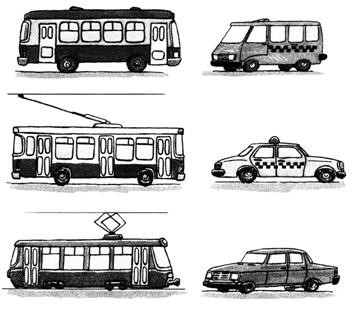 Упражнение «Скажи наоборот». П р и м е р: грузовик большой, а велосипед маленький. Поезд длинный, а автобус – … Трамвай тяжелый, а велосипед – … Автобус высокий, а автомобиль – … Велосипед медленный, а мотоцикл – … 5. Игра «Покажите дорогу». Инструкция. Автобус привез детей в зоопарк. Проведите маршрут автобуса до зоопарка. Ребенок выполняет задание на индивидуальном рисунке. 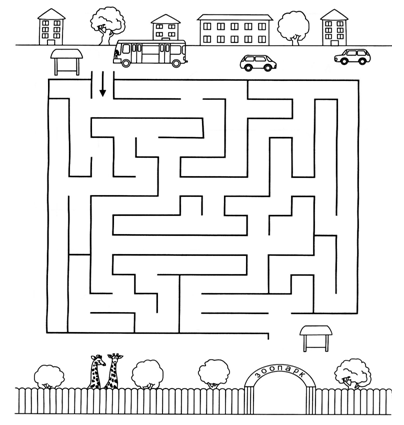 Задание 2. «Рисование «Машина»» Примерное содержание задания: Беседа о видах транспорта. Автобус, трамвай, троллейбус – это пассажирский транспорт. Почему его так назвали? (Ответы ребенка.) Этот транспорт возит людей, пассажиров. Но есть и грузовой транспорт. Что он возит? Посмотри на картинки и закрой фишками грузовой транспорт. Грузовой транспорт перевозит самые разные грузы: продукты, мебель, строительные материалы. По железной дороге на специальных платформах перевозят лес, уголь. Есть машины специального назначения. Они оказывают быструю помощь, если случилась беда. Посмотри на рисунки, назови машины. 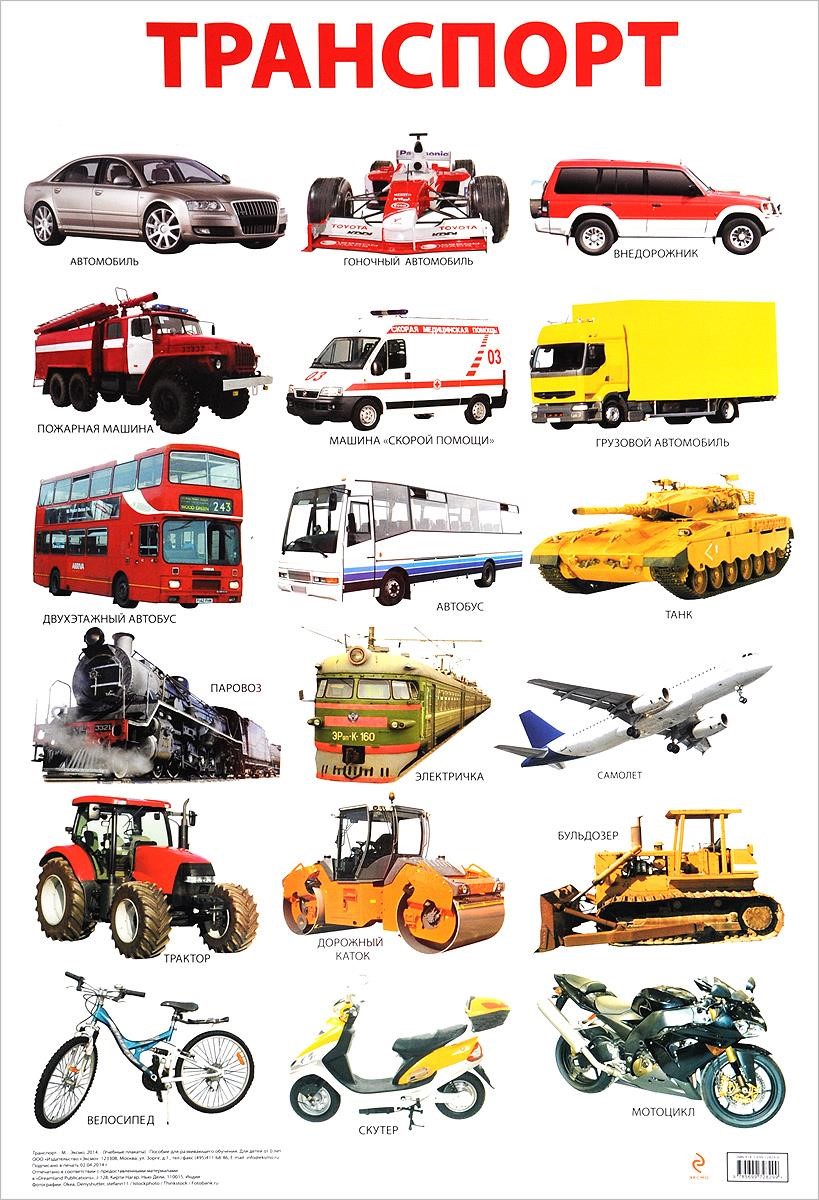 Предложите ребенку изобразить любой вид транспорта, затем рассказать о том, что нарисовано. Задание 3. «Заучивание стихотворения» Познакомьте детей со стихотворением К. Чалиева, обсудите, о чем рассказывается в стихотворении. Выразительно прочитайте стихотворение, передавая интонационно свои чувства и впечатления. Шуршат по дорогам Веселые шины, Спешат по дорогам Машины, машины. А в кузове – важные, Срочные грузы… Цемент и железо, Изюм и арбузы. Работа шоферов Трудна и сложна, Но как она людям Повсюду нужна! Задание 4. «Лепим грузовик» Примерное содержание задания: Покажите картинки с изображением разных видов транспорта, ребенок их называет. Вопросы: Как называется транспорт, который перевозит пассажиров? Как называется транспорт, который перевозит грузы? Какой транспорт важней? Что произойдет, если исчезнут все грузовики? Поезда? Легковые автомобили? Покажите на своем примере, как нужно лепить грузовик из пластилина: слепите 2 столбика, затем сплющите их с четырех сторон. Один из столбиков должен быть меньше другого – это кабина, он прикрепляется к большому столбику с одной стороны, а с другой стороны – спичечная коробка, которую каждый ребенок может наполнить грузом, который вылепил: фрукты, овощи, кирпичики и т. п. Вместе с ребенком слепите грузовик. Задание 5. «Читаем детям о транспорте» Рекомендованная литература для чтения детям о транспорте: «Кругом машины», Стефан Лор «Удивительные поезда», Йен Грэм «Все Автомобили», Карл Йохансон «Пора в ремонт!», Эмили Андрен «Автомобиль», Владимир Тамби «Грузовик и прицеп едут в командировку», Анастасия Орлова «Музей чудо-машин», Линда Сара 